SF-425 778AS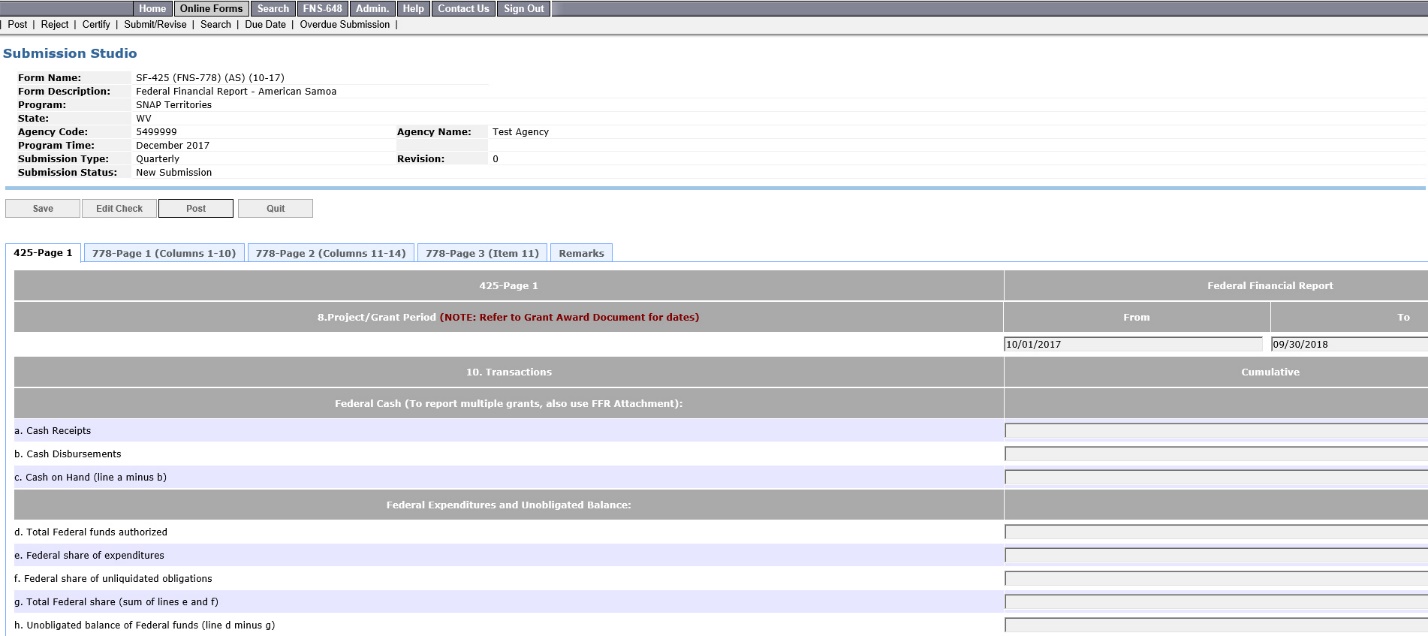 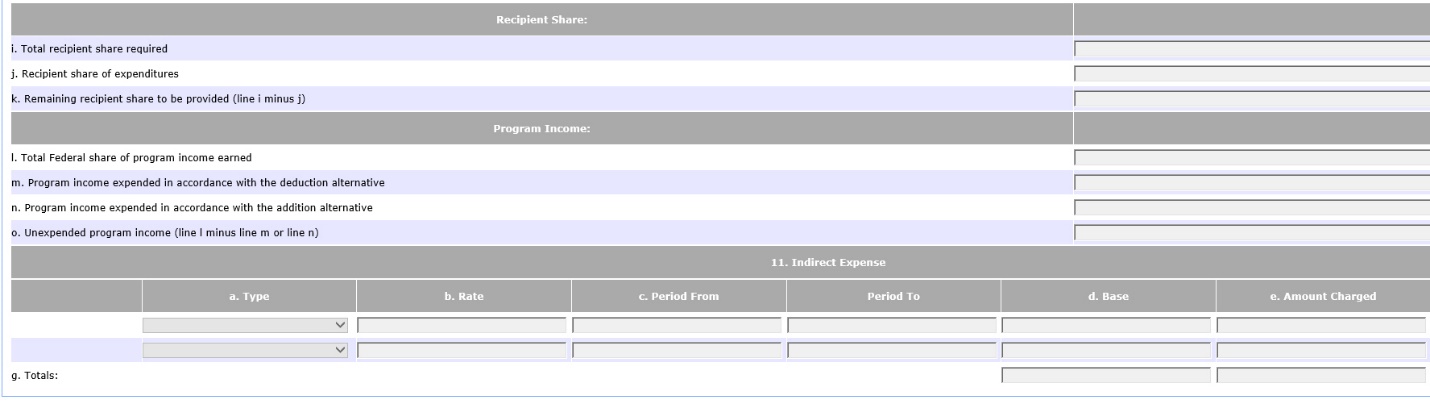 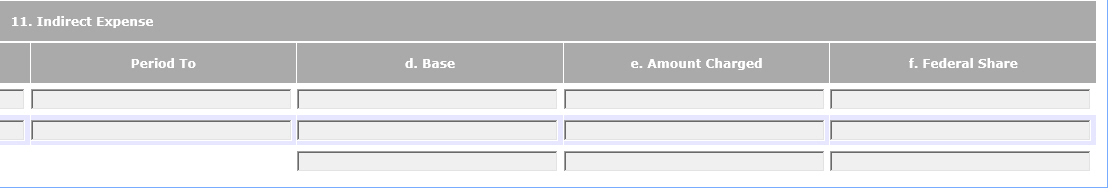 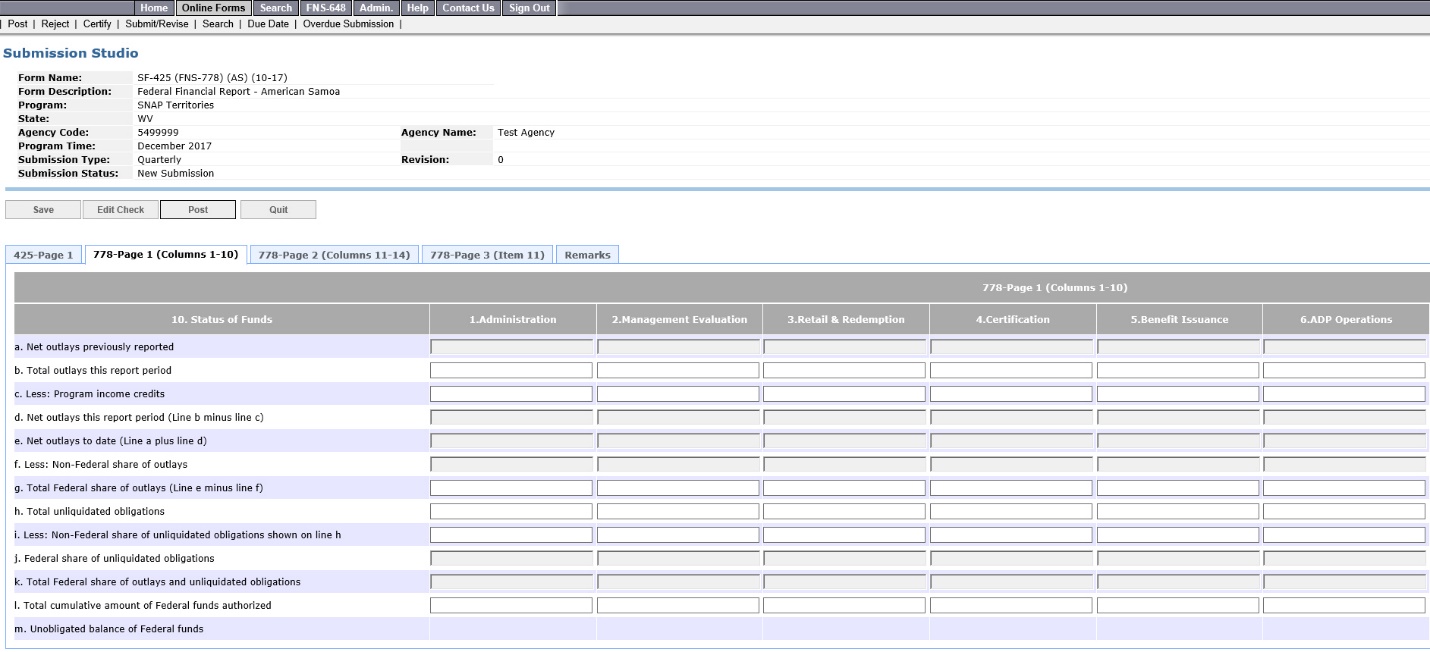 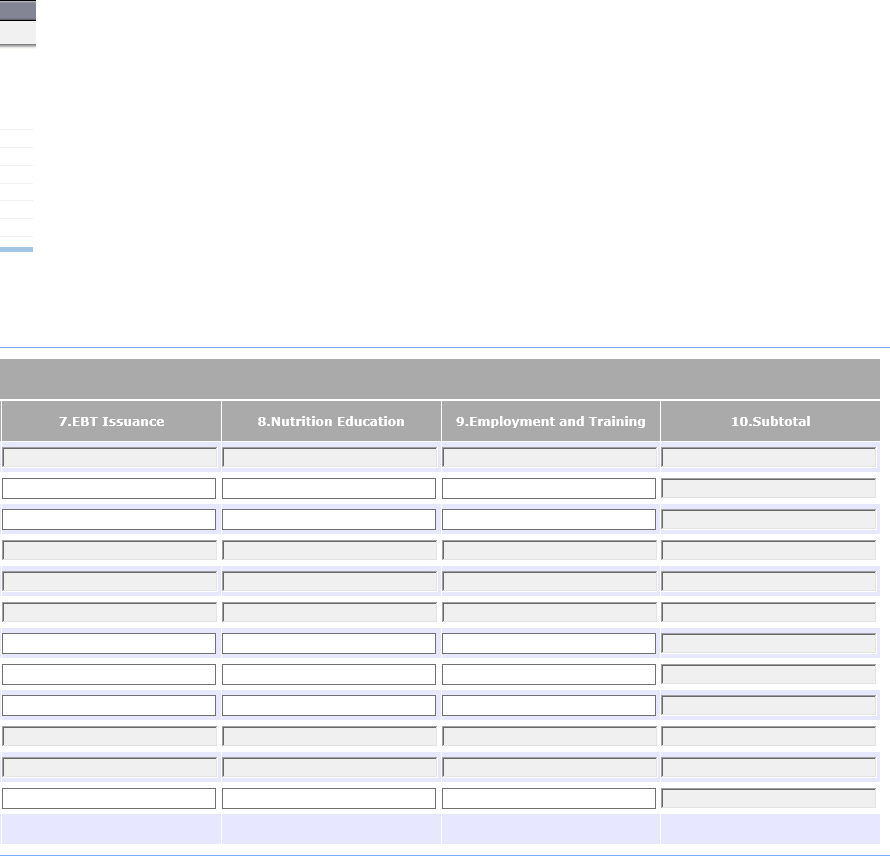 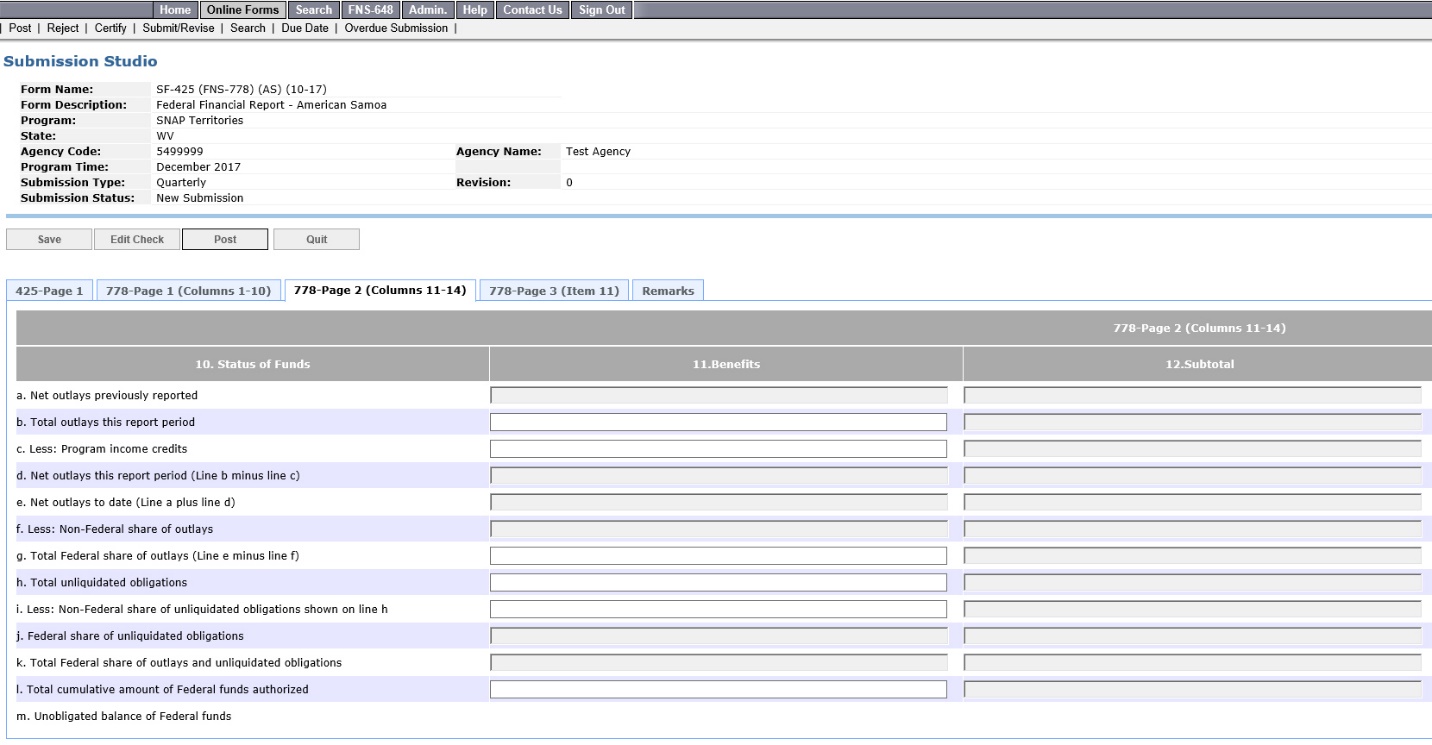 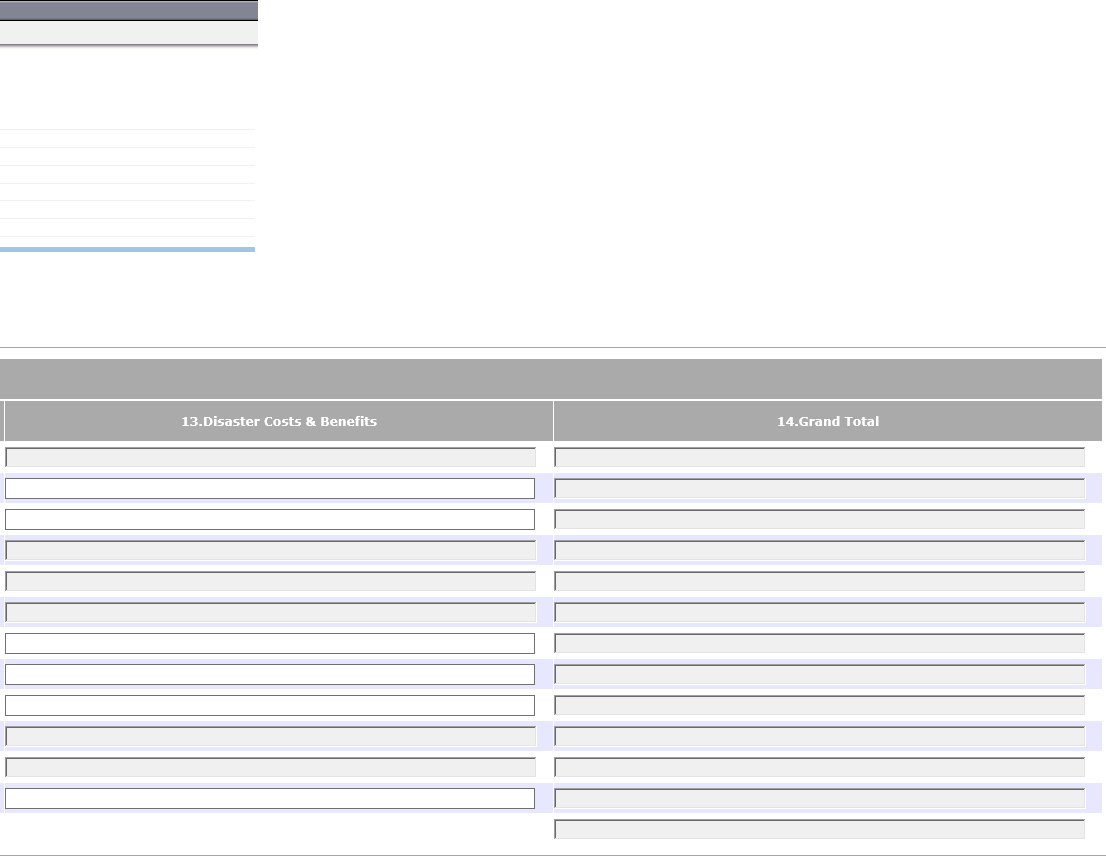 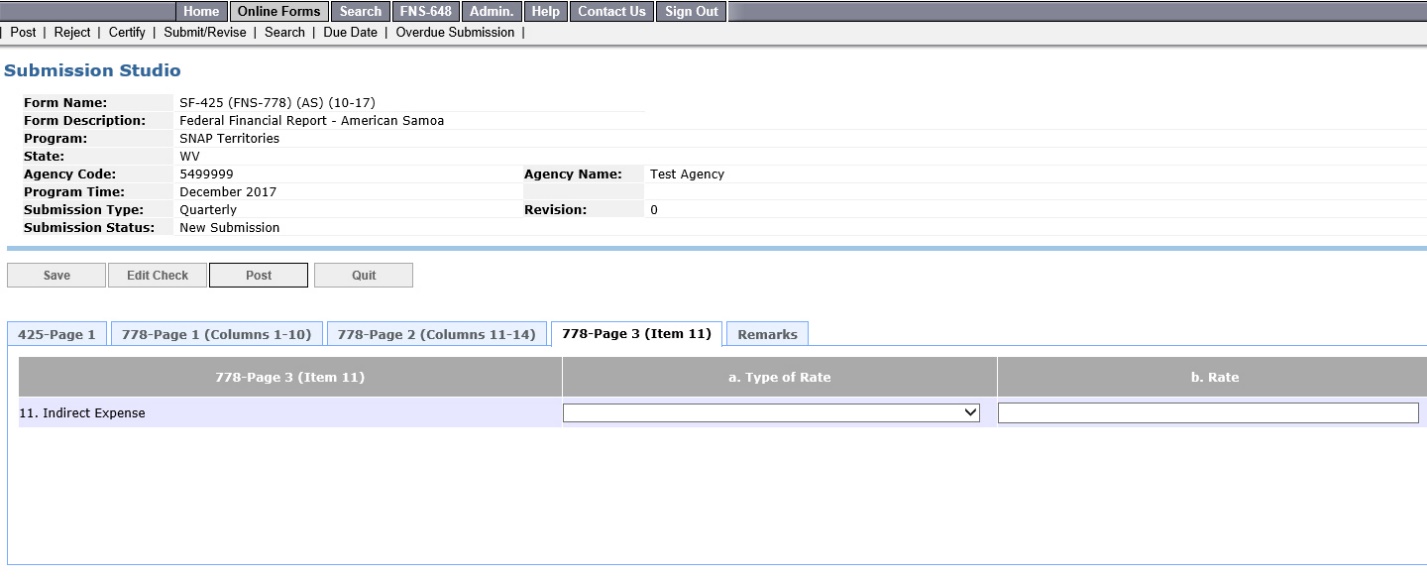 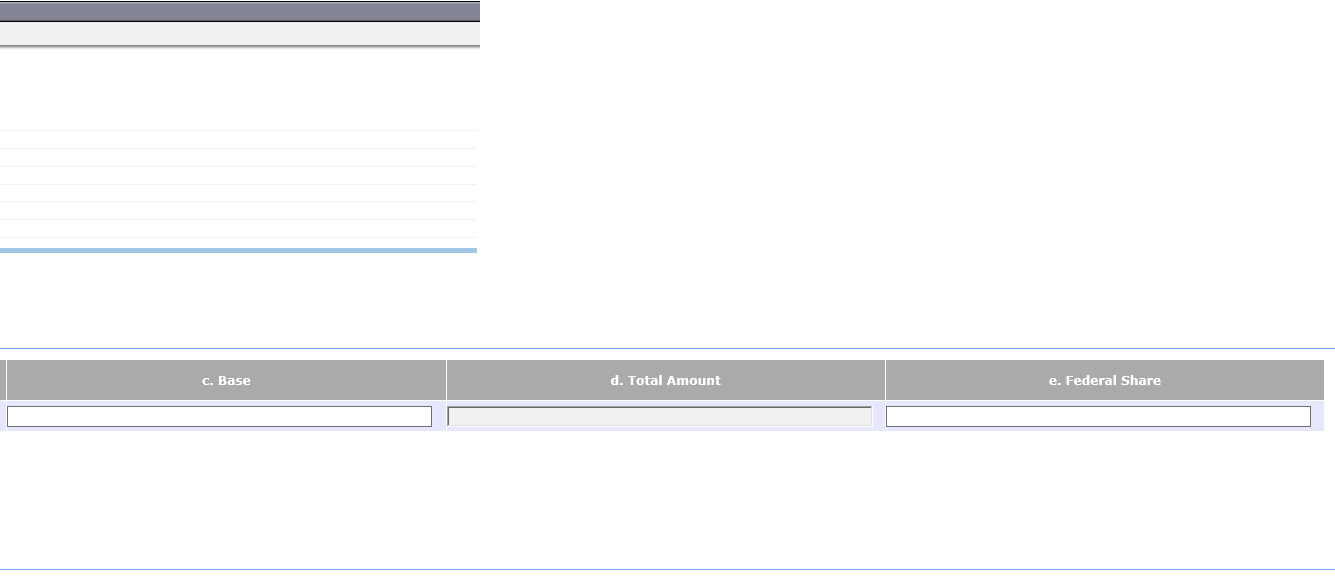 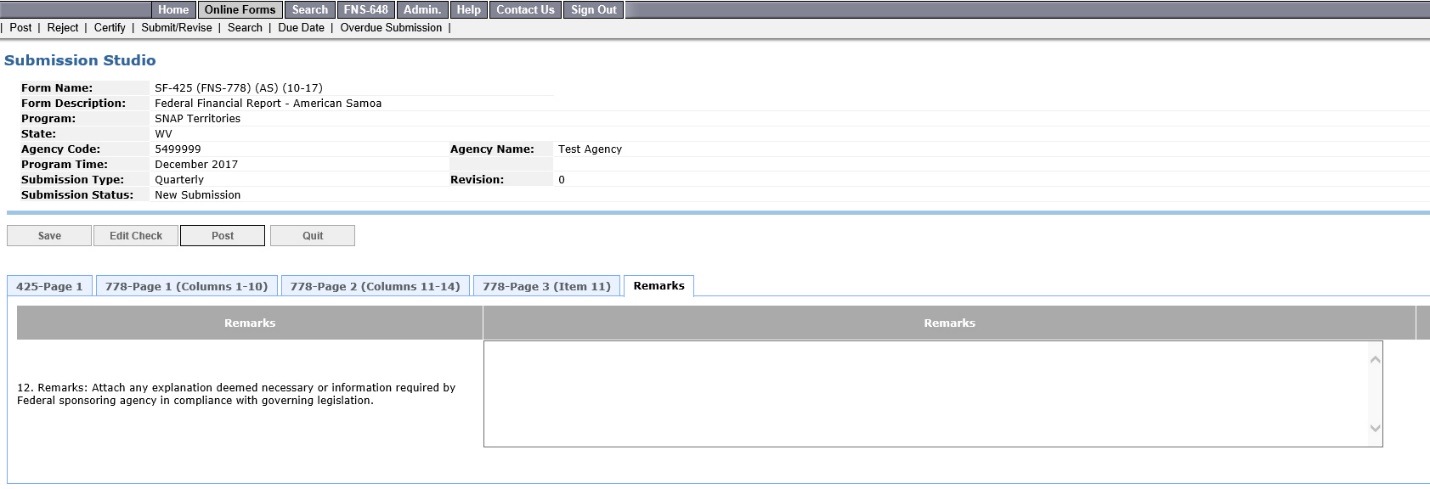 